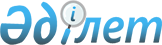 Жаңаарқа ауданының Ералиев ауылдық округінің жергілікті қоғамдастықтың бөлек жиындарын өткізудің қағидаларын және жергілікті қоғамдастықтың жиынына қатысу үшін ауыл тұрғындары өкілдерінің сандық құрамын бекіту туралыҰлытау облысы Жаңаарқа аудандық мәслихатының 2023 жылғы 19 қазандағы № 8/58 шешімі
      Қазақстан Республикасының "Қазақстан Республикасындағы жергілікті мемлекеттік басқару және өзін-өзі басқару туралы" Заңына, Қазақстан Республикасы Ұлттық экономика министрінің 2023 жылғы 23 маусымдағы № 122 "Жергілікті қоғамдастықтың бөлек жиындарын өткізудің үлгілік қағидаларын бекіту туралы" (Қазақстан Республикасының Әділет Министірлігінде №32894 болып тіркелген) бұйрығына сәйкес, Жаңаарқа аудандық мәслихаты ШЕШІМ ҚАБЫЛДАДЫ:
      1. Жаңаарқа ауданының Ералиев ауылдық округінің жергілікті қоғамдастықтың бөлек жиындарын өткізудің қағидалары осы шешімнің 1 қосымшасына сәйкес бекітілсін.
      2. Жаңаарқа ауданының Ералиев ауылдық округінің жергілікті қоғамдастықтың бөлек жиынына қатысу үшін ауыл тұрғындары өкілдерінің сандық құрамы осы шешімнің 2 қосымшасына сәйкес бекітілсін.
      3. Жаңаарқа аудандық мәслихатының 2022 жылғы 5 сәуірдегі №21/146 "Жаңаарқа ауданының Ералиев ауылдық округінің бөлек жергілікті қоғамдастық жиындарын өткізудің қағидаларын бекіту туралы" шешімі күші жойылды деп танылсын.
      4. Осы шешiм оның алғашқы ресми жарияланған күнінен кейiн күнтiзбелiк он күн өткен соң қолданысқа енгiзiледi. Жаңаарқа ауданының Ералиев ауылдық округінің жергілікті қоғамдастықтың бөлек жиындарын өткізудің қағидалары 1 тарау. Жалпы ережелер
      1. Осы жергілікті қоғамдастықтың бөлек жиындарын өткізудің қағидалары "Қазақстан Республикасындағы жергілікті мемлекеттік басқару және өзін-өзі басқару туралы" Қазақстан Республикасы Заңының 39-3-бабының 6-тармағына, Қазақстан Республикасы Ұлттық экономика министрінің 2023 жылғы 23 маусымдағы № 122 "Жергілікті қоғамдастықтың бөлек жиындарын өткізудің үлгілік қағидаларын бекіту туралы" (Қазақстан Республикасының Әділет Министірлігінде №32894 болып тіркелген) бұйрығына сәйкес әзірленді және Жаңаарқа ауданының Ералиев ауылдық округінің жергілікті қоғамдастықтың бөлек жиындарын өткізудің тәртібін белгілейді.
      2. Осы Қағидаларда мынадай негізгі ұғымдар пайдаланылады:
      1) бөлек жергілікті қоғамдастық жиыны – ауылдық округтің, ауыл, көше тұрғындарының (жергілікті қоғамдастық мүшелерінің) жергілікті қоғамдастық жиынына қатысу үшін өкілдерді сайлауға тікелей қатысуы;
      2) жергілікті қоғамдастық – шекараларында жергілікті өзін-өзі басқару жүзеге асырылатын, оның органдары құрылатын және жұмыс істейтін тиісті әкімшілік-аумақтық бірліктің аумағында тұратын тұрғындардың (жергілікті қоғамдастық мүшелерінің) жиынтығы. 2 тарау. Жергілікті қоғамдастықтың бөлек жиындарын өткізу тәртібі
      3. Жергілікті қоғамдастықтың бөлек жиынын өткізу үшін ауылдық округтің, аумағы учаскелерге (ауылдар, көшелерге) бөлінеді.
      4. Жергілікті қоғамдастықтың бөлек жиындарында жергілікті қоғамдастық жиынына қатысу үшін саны үш адамнан аспайтын өкілдер сайланады.
      5. Ауылдық округтің әкімі ауыл, көше шегінде жергілікті қоғамдастықтың бөлек жиынын шақырады және өткізуді ұйымдастырады.
      Шағын аудан немесе көше шегінде көппәтерлі үйлер болған кезде көппәтерлі үйдің бөлек жиындары жүргізілмейді.
      6. Жергілікті қоғамдастықтың бөлек жиындарының шақырылу уақыты, орны және талқыланатын мәселелер туралы жергілікті қоғамдастықтың халқын ауылдық округтің әкімі бұқаралық ақпарат құралдары арқылы немесе өзге де тәсілдермен оның ішінде ұялы байланыс арқылы қоңырау шалу немесе Whatsapp, Instagram, Telegram мессенджерлерін пайдалану арқылы хабарлама жіберу тәсілімен, өткізілетін күнге дейін күнтізбелік он күннен кешіктірмей хабарлайды.
      7. Жергілікті қоғамдастықтың бөлек жиынын ашудың алдында тиісті ауылдың, көшенің қатысып отырған тұрғындарын тіркеу жүргізіледі. 
      Кәмелетке толмағандардың, сот әрекетке қабілетсіз деп таныған адамдардың, сондай-ақ сот үкімі бойынша бас бостандығынан айыру орындарында ұсталатын адамдардың жергілікті қоғамдастықтың бөлек жиынына қатысуына жол берілмейді.
      Жергілікті қоғамдастықтың бөлек жиыны осы ауылда, көшеде тұрғындардың (жергілікті қоғамдастық мүшелерінің) кемінде он пайызы қатысқан кезде өтті деп есептеледі.
      8. Жергілікті қоғамдастықтың бөлек жиынын ауылдық округтің әкімі немесе ол уәкілеттік берген тұлға ашады.
      Ауылдық округтің әкімі немесе ол уәкілеттік берген тұлға бөлек жергілікті қоғамдастық жиынының төрағасы болып табылады.
      Жергілікті қоғамдастықтың бөлек жиынында хаттама жүргізіледі, жергілікті қоғамдастықтың бөлек жиынының хаттамасын ресімдеу үшін ашық дауыс беру арқылы хатшы сайланады.
      9. Жергілікті қоғамдастық жиынына қатысу үшін ауыл, көше тұрғындары өкілдерінің кандидатураларын Жаңаарқа аудандық мәслихаты бекіткен сандық құрамға сәйкес жергілікті қоғамдастықтың бөлек жиынының қатысушылары ұсынады.
      10. Дауыс беру ашық тәсілмен әрбір кандидатура бойынша дербес жүргізіледі. Жергілікті қоғамдастықтың бөлек жиынына қатысушылардың ең көп дауысын жинаған кандидаттар сайланды деп есептеледі.
      Егер жергілікті қоғамдастықтың бөлек жиынында дауыс беру кезінде қатысушылардың дауыстары тең бөлінген жағдайда, бөлек жиынның төрағасы шешуші дауыс құқығын пайдаланады.
      11. Жергілікті қоғамдастықтың бөлек жиынының хаттамасына төраға мен хатшы қол қояды және бөлек жиын өткізілген күннен бастап екі жұмыс күні ішінде жиын хатшысы тіркеу үшін "Жаңаарқа ауданының Ералиев ауылдық округі әкімінің аппараты" мемлекеттік мекемесіне береді.
      Жергілікті қоғамдастық жиынында немесе жергілікті қоғамдастық жиналысында хаттама жүргізіледі, онда:
      1) жергілікті қоғамдастық жиынының немесе жергілікті қоғамдастық жиналысының өткізілген күні мен орны;
      2) тиісті аумақта тұратын және жергілікті қоғамдастық жиынына немесе жергілікті қоғамдастық жиналысына қатысуға құқығы бар жергілікті қоғамдастық мүшелерінің жалпы саны; 
      3) қатысушылардың саны және олардың тегі, аты, әкесінің аты (ол болған жағдайда) көрсетілген тізім; 
      4) жергілікті қоғамдастық жиынының немесе жергілікті қоғамдастық жиналысының төрағасы мен хатшысының тегі, аты, әкесінің аты (ол болған жағдайда);
      5) күн тәртібі, сөйленген сөздердің мазмұны және қабылданған шешімдер көрсетіледі. Жаңаарқа ауданының Ералиев ауылдық округінің жергілікті қоғамдастықтың бөлек жиынына қатысу үшін ауыл тұрғындары өкілдерінің сандық құрамы
					© 2012. Қазақстан Республикасы Әділет министрлігінің «Қазақстан Республикасының Заңнама және құқықтық ақпарат институты» ШЖҚ РМК
				
      Жаңаарқа аудандық мәслихат төрағасы

Ю.Бекқожин
Шешіміне 1 қосымша
Жаңаарқа аудандық мәслихатының
2023 жылғы 19 қазандағы № 8/58Шешіміне 2 қосымша
Жаңаарқа аудандық мәслихатының
2023 жылғы 19 қазандағы № 8/58
№
Көшелердің атауы
Өкілдерінің сандық құрамы (адам)
1
Сарысу
1
2
Орталык
1
3
Байтерек
1
4
Женис
1
5
Тауелсіздік
1
6
Тын
1
7
Бейбітшілік
1
8
Достык
1
9
Аксу
1
10
Мектеп
1
10